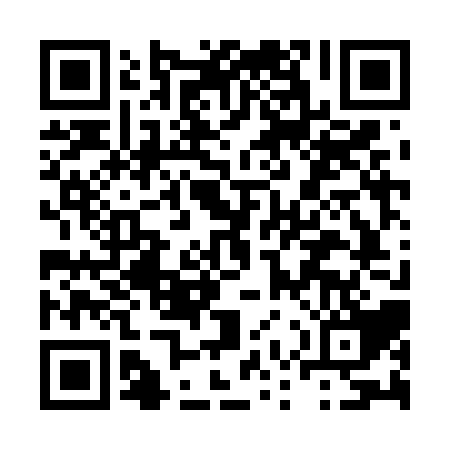 Ramadan times for Bitane, CameroonMon 11 Mar 2024 - Wed 10 Apr 2024High Latitude Method: NonePrayer Calculation Method: Muslim World LeagueAsar Calculation Method: ShafiPrayer times provided by https://www.salahtimes.comDateDayFajrSuhurSunriseDhuhrAsrIftarMaghribIsha11Mon5:155:156:2412:263:376:296:297:3412Tue5:155:156:2312:263:366:296:297:3413Wed5:145:146:2312:263:356:296:297:3314Thu5:145:146:2312:253:346:286:287:3315Fri5:145:146:2212:253:336:286:287:3316Sat5:135:136:2212:253:326:286:287:3317Sun5:135:136:2212:253:316:286:287:3218Mon5:125:126:2112:243:306:276:277:3219Tue5:125:126:2112:243:306:276:277:3220Wed5:125:126:2012:243:296:276:277:3221Thu5:115:116:2012:233:286:276:277:3222Fri5:115:116:2012:233:276:276:277:3123Sat5:115:116:1912:233:266:266:267:3124Sun5:105:106:1912:233:256:266:267:3125Mon5:105:106:1912:223:246:266:267:3126Tue5:095:096:1812:223:236:266:267:3127Wed5:095:096:1812:223:226:256:257:3028Thu5:095:096:1712:213:236:256:257:3029Fri5:085:086:1712:213:236:256:257:3030Sat5:085:086:1712:213:246:256:257:3031Sun5:075:076:1612:203:246:256:257:301Mon5:075:076:1612:203:246:246:247:292Tue5:065:066:1612:203:256:246:247:293Wed5:065:066:1512:203:256:246:247:294Thu5:065:066:1512:193:266:246:247:295Fri5:055:056:1412:193:266:246:247:296Sat5:055:056:1412:193:266:236:237:297Sun5:045:046:1412:183:276:236:237:288Mon5:045:046:1312:183:276:236:237:289Tue5:045:046:1312:183:276:236:237:2810Wed5:035:036:1312:183:286:236:237:28